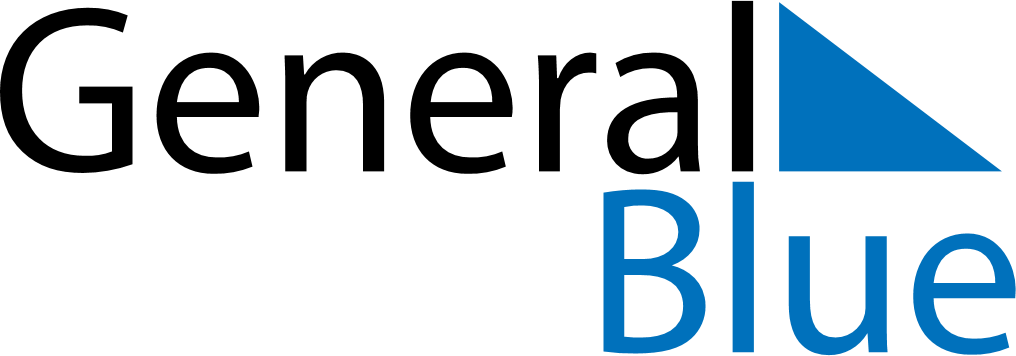 May 2024May 2024May 2024May 2024PolandPolandPolandSundayMondayTuesdayWednesdayThursdayFridayFridaySaturday12334Labour DayConstitution DayConstitution Day5678910101112131415161717181920212223242425Pentecost26272829303131Mother’s DayCorpus Christi